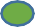 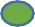 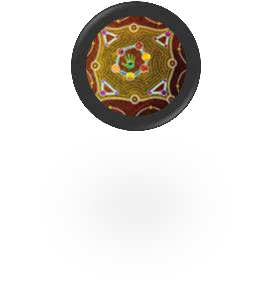 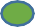 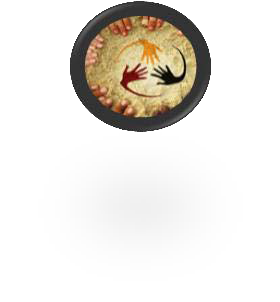 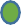 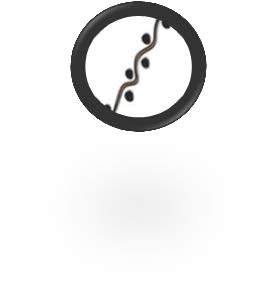 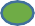 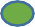 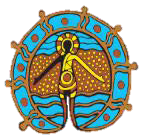 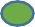 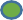 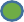 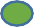 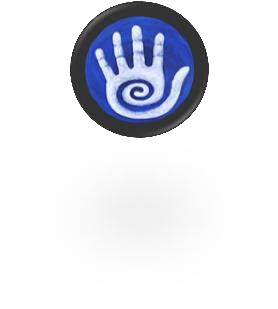 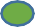 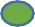 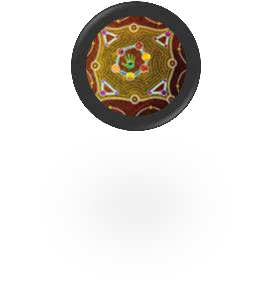 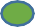 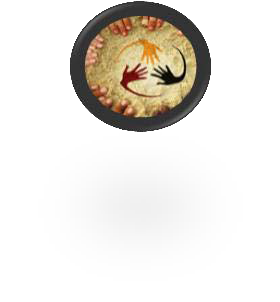 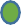 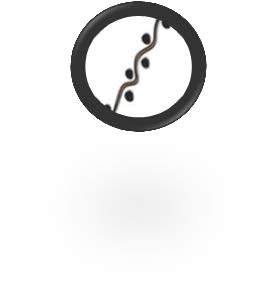 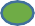 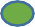 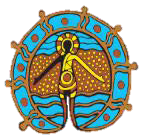 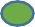 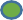 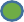 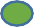 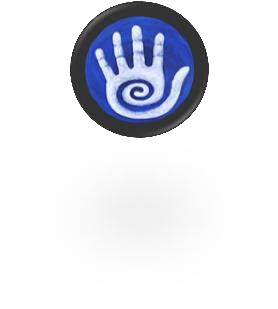 Queensland Care Services Outcomes FrameworkVision : Children and young people in care are safe and healthy, have a sense of belonging and wellbeing, and achieve to their potentialSafe & NurturedConnectedAchievingHealthyResilientChildren and young people feel cared for and nurtured in stable environments, safe from abuse, neglect, violence and threatChildren and young people feel a strong sense of identity and belonging, have stable and long lasting relationships with family and friends and are connected to culture and communityChildren and young people learn and develop to their full potentialPrinciple of cultural integrity in careChildren and young people make healthy lifestyle choices and access health care servicesChildren and young people have strong social and interpersonal skills and feel confident to pursue life goals and manage challengesCulturally responsive and safe care is about being part of a family, community and extended network and knowing where you belong.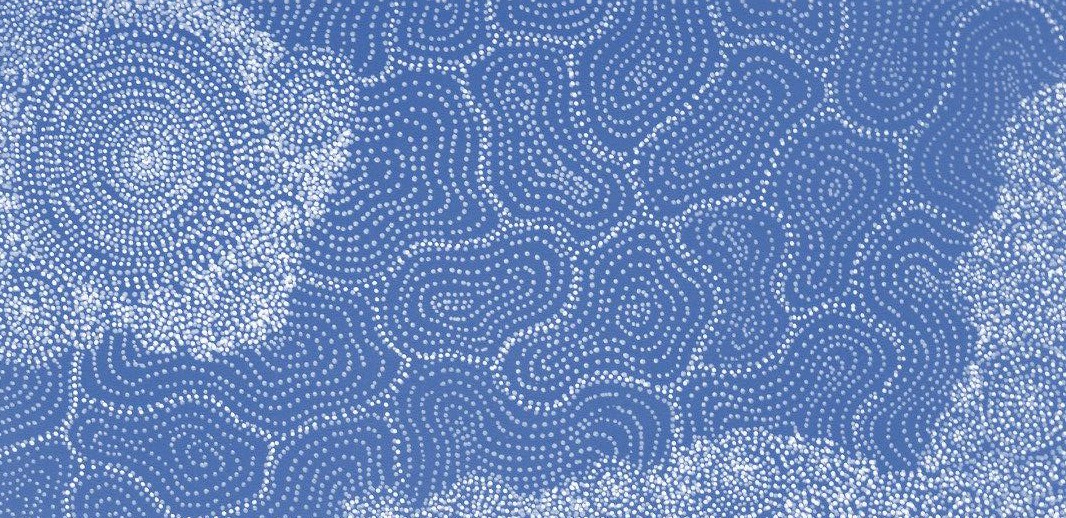 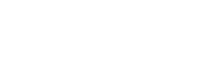 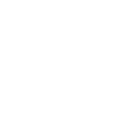 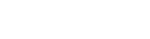 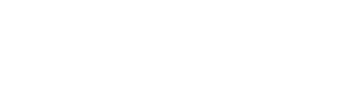 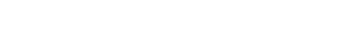 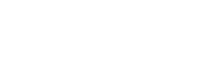 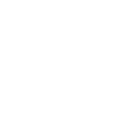 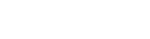 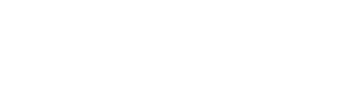 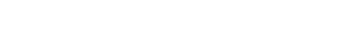 Culture and identity as a concept is dynamic and to be prioritised as part of every child’s day to day life (SNAICC 2011)MEASURES OF SUCCESS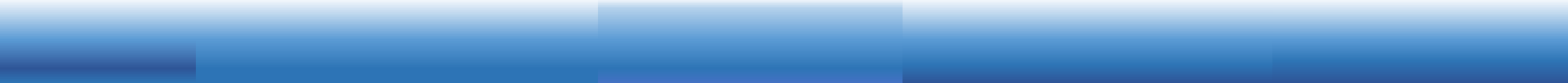 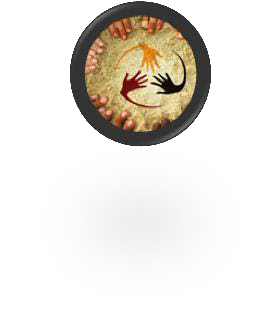 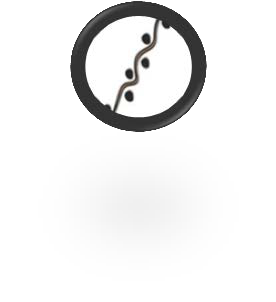 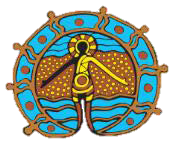 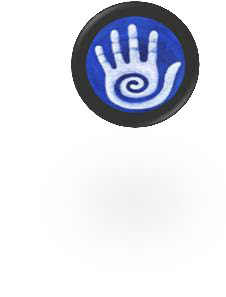 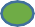 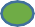 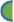 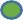 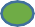 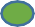 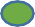 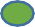 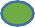 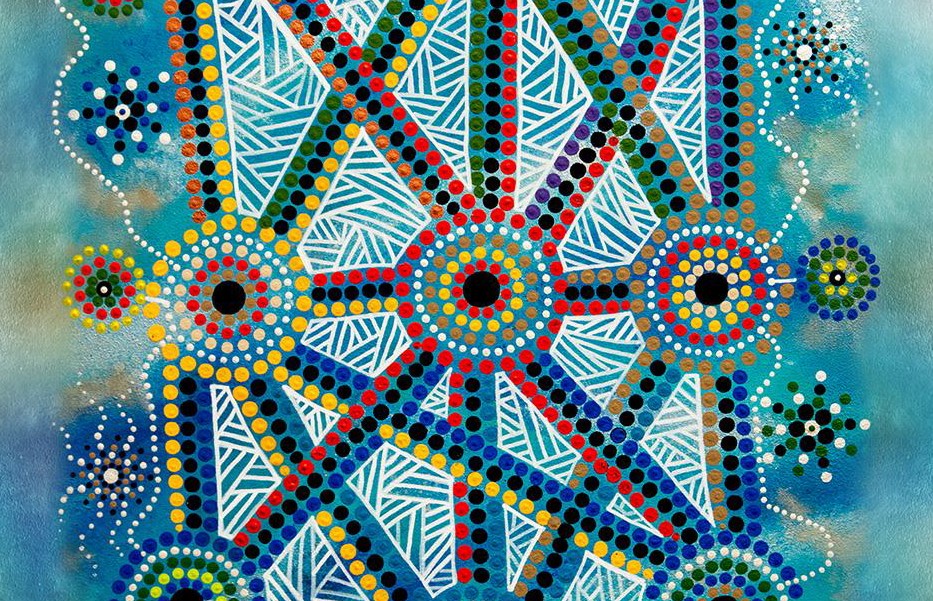 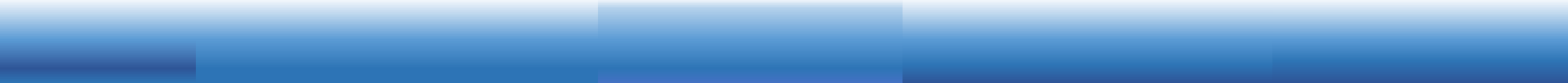 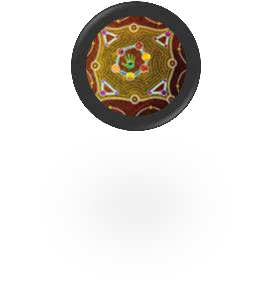 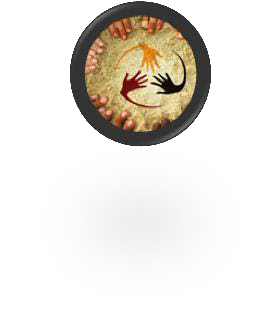 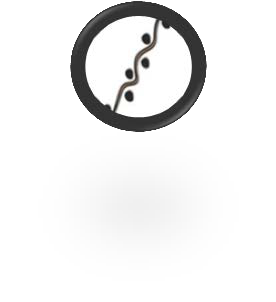 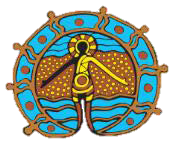 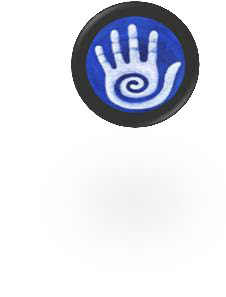 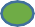 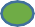 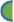 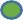 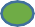 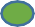 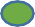 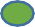 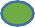 Safe & NurturedConnectedAchievingHealthyResilientLength of time in placement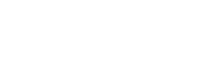 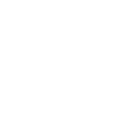 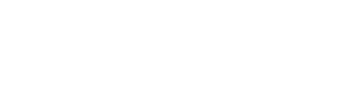 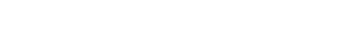 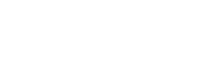 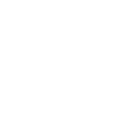 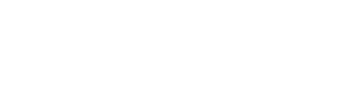 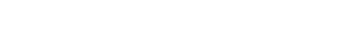 Permanent placementNumber of placements to dateSubstantiated standards of care mattersDo not experienceviolence or traumaChildren are stable in placementsChildren in permanent homesNumber of placements to dateSubstantiated standards of care mattersChildren are stable intheir placementChildren in permanent homesSubstantiated standards of care mattersLength of time in placementsPositive and supportive relationshipsLives with their siblingsLives with kinship carerRegular family contactRegular engagement in community activityRegular visit to communityHas a cultural support plan including information from the individual, family and community perspectiveLives with a carer from the same cultural backgroundHas a comprehensive record of their family through genogram and ecomap including parents, mob, ancestors, family, community, and countryChildren have positive and supportive relationshipsChildren living with siblingsChildren living with kinship carersChildren having regular family contactChildren living with carer from same cultural backgroundChildren engaged in community activitiesChildren with cultural support plan including information from the individual, family and community perspectiveChildren visiting their communityChildren who have information about land, totem, language, history, stories and customLength of time in placementsChildren have positive and supportive relationshipsChildren living with siblingsChildren living with kinship carersChildren having regular family contactChildren living with carer from same cultural backgroundChildren engaged in community activitiesChildren with cultural support plan including information from the individual, family and community perspectiveChildren visiting their communityChildren who have information about land, totem, language, history, stories and customLength of time in placementsAttachment to schoolAttends school , Kindergarten or early childhood education regularly or is engaged in training or employmentMost recent overall NAPLAN score at or above national minimum standardAcademic performance steady or improvingTransition to independence planningIdentifies possible career or future hopes and the necessary steps to achieve theseHas access to resources for adulthood, including safe accommodationChildren have attachment to schoolChildren are attending school Kindergarten or early childhood education regularly or is engaged in training or employmentChildren are at or above the NAPLAN minimum standardSchool exclusionsTransition to independence planningChildren have attachment to schoolChildren are attending school Kindergarten or early childhood education regularly or is engaged in training or employmentChildren are at or above the NAPLAN minimum standardSchool exclusionsTransition to independence planningOverall healthImmunisation schedule up to date and in accordance with the National Immunisation ProgramHas a comprehensive health and development assessmentHas a child health passportPhysical activity and nutritional consumption meetsnational recommendationsHas had a dental check-up within 12 monthsHas access to health care including general, mental, dental, sexual and allied health careAlcohol and drug use has minor impactChildren fully immunisedChildren with comprehensive health and development assessmentsChildren with a child health passportChildren meeting recommended physical activity and nutritional consumptionChildren are engaging in sport regularlyChildren with a dental check-up within 12 monthsChildren have access to health care including general, mental, dental, sexual and allied healthYoung people using alcohol and drugs with minor impactChildren are fully immunisedChildren have comprehensive health and development assessmentsChildren with a child health passportChildren meeting recommended physical activity and nutritional consumptionChildren with a dental check-up within 12 monthsChildren have access to health care including general, mental, dental , sexual, allied healthYoung people using alcohol and drugs with minor impactSelf-regulation and prosocial behaviourSocial and emotional confidenceHas access to therapeutic servicesParticipated in the development/review of their current case planRegular social/recreation activitiesNo escalation in behavioural issues atschool or child careParticipated in transition to independence planning and have plans for adulthoodNo or reduced involvement in illegal activitiesChildren’s social and emotional confidenceChildren accessing therapeutic servicesChildren’s participation in the development and review of their case planChildren engaged in social and recreational activitiesYoung people’s participation in their transition to independence planningNo or reduced involvement in illegal activitiesChildren’s social and emotionalconfidenceChildren accessing therapeutic servicesChildren’s participation in development and review of case planChildren engaged in social and recreational activitiesYoung people’s participation in their transition to independence planningNo or reduced involvement in illegal activitiesOutcomesProtected from abuse, neglectand exposure to violenceNurtured and cared forLiving in stable and predictable environmentsPositively connected to family,culture and communityFeel a sense of identity and belongingAttend and engage in educationMeeting developmental milestonesEngage in, and benefit from, recreational activitiesDeveloping independence and life skillsPhysically healthyEmotionally and mentally healthyLeading an active and healthy lifestyleFeel confident and have social skillsPossess coping skills and an ability to manage adversityDisplay positive and appropriate behaviourCritical Success IndicatorsChildren and young people will livein homes where:They are not being harmed and they are physically safeTheir material needs are metThey feel cared for, nurtured and valuedTheir dignity and rights are respectedThey lead a violence free lifeChildren and young people will:Have quality relationships with family, friends and other significant peopleKnow their life history and have a sense of identityFeel connected and have a sense of cultural and spiritual belonging to their communityHave opportunities to engage in social, cultural and community events and activitiesChildren and young people:Are ready for school at entry ageAttend and engage in schoolingAchieve national educational standardsHave age and developmentally appropriate life skillsDevelop and progress personally, socially and educationallyHave career aspirationsChildren and young people:Access services and treatment that meet their physical, dental, sexual and mental health needsAccess services and treatment that meet needs related to a disability or their developmentExperience improvements to their health and wellbeingDo not misuse drugs and alcoholLearn to independently make healthy lifestyle choicesChildren and young people:Access services and treatment that meet their therapeutic needsHave positive relationships and treat other people with respectPursue recreational and extra-curricular activitiesEngage in decision-making about their livesContribute to and support the community and othersEngage in positive and law-abiding behaviourHave confidence and are able to successfully deal with life challengesHave goals and feel optimistic about their future